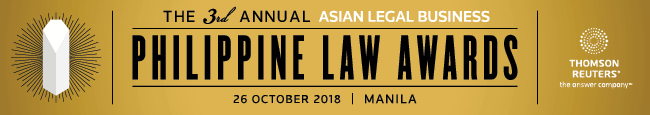 SUBMISSION FORM – IN-HOUSE CATEGORIESRead the Research Methodology Summary before filling out the submission form.Deadline for submissions –  24 August 2018 (Friday)Submit the completed forms to mary.aquino@tr.com.This form is for one category only. To submit for another category, please complete a new form. Save this form using the format: Category_Organisation.Company (represented by the in-house team)A. BASIC INFORMATIONA. BASIC INFORMATIONIndustryResidence (Please indicate “Philippines” to confirm that the candidate is based in the country.)No. of lawyers in the teamB. KEY WORK HIGHLIGHTSB. KEY WORK HIGHLIGHTSKEY WORK NO. 1: (Indicate heading here)Completion date (if applicable): Description (max. of 500 words)KEY WORK NO. 2: (Indicate heading here)Completion date (if applicable): Description (max. of 500 words)KEY WORK NO. 3: (Indicate heading here)Completion date (if applicable): Description (max. of 500 words)KEY WORK NO. 1: (Indicate heading here)Completion date (if applicable): Description (max. of 500 words)KEY WORK NO. 2: (Indicate heading here)Completion date (if applicable): Description (max. of 500 words)KEY WORK NO. 3: (Indicate heading here)Completion date (if applicable): Description (max. of 500 words)C. OTHER ACHIEVEMENTS (max. of 500 words)C. OTHER ACHIEVEMENTS (max. of 500 words)OPTIONAL: LAW FIRM NOMINATIONSAny law firms you’d like to nominate?Firm category:Law firm:Managing Partner:Email & tel. no.:Reason for nomination: